The Family Tree Spring 2021 Community Education CalendarThe Family Tree Community Education ClassesAll classes require registration and fee classes require pre-payment for registration.Call with Visa/MC payment 337.981.2180, visit us in person at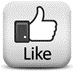 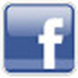 The Family Tree • 1602 W. Pinhook Rd. Suite 100A • Lafayette, LA 70508 APRILMONDAYTUESDAYWEDNESDAYTHURSDAYFRIDAYSATURDAYAPRIL5678910APRIL●Stages Suicide Survivor Support●Anger Choices online 2●Branching OutAPRIL12●Monthly Webinar – Teens Sex and Law13●Monthly Webinar – Teens Sex and Law14●Anger Choices online 315●TransParenting in person1617APRILAPRIL192021222324APRIL ●Best Dads #1●Best Moms #1 ●Stages Suicide Survivor Support●Anger Choices online 4●Branching OutAPRIL26272829301APRILCAN Meeting●Best Dads #2●Best Moms #2●Anger Choices online 5MAYMONDAYTUESDAYWEDNESDAYTHURSDAYFRIDAYSATURDAYMAY3●Best Dads #3●Best Moms #34●Stages Suicide Survivor Support5●Anger Choices online 6●Branching Out 678MAYMAY101112●Anger Choices in person 1131415MAY●Best Dads #4●Best Moms #4●Monthly Webinar – Perinatal Mental Health●Monthly Webinar – Perinatal Mental Health●TransParenting onlineMAY171819202122MAY●Best Dads #5●Best Moms #5●Stages Suicide Survivor Support●Branching Out  ●Anger Choices in person 2MAY242526272829MAY●Best Dads #6●Best Moms #6●Anger Choices in person 3JUNEMONDAYTUESDAYWEDNESDAYTHURSDAYFRIDAYSATURDAYJUNE31●Memorial Day holiday1●Stages Suicide Survivor Support2●Anger Choices in person 4●Branching Out345JUNE789101112JUNE●Monthly Webinar – Fatherhood●Best Dads #6●Best Moms #6 ●Monthly Webinar – Fatherhood●Anger Choices in person 5●TransParenting in personJUNE1415●Stages Suicide Survivor Support16●Branching Out ●Anger Choices in person 6171819JUNEJUNE212223●Anger Choices online 1242526JUNEJUNE2829●Stages Suicide Survivor Support30●Anger Choices online 212JUNEUpdated 4.22.21 lmlAnger Choices – 6 Class Series (($150 due at time of registration) 9:00 AM – 10:00 AM WednesdaysHelps participants learn how to reduce and eliminate self-defeating and angry reactions. During these classes, the participant will explore what defines anger and how to choose reactions that are less harmful to self and others. Classes held at The Family Tree.BEST DADS: Nurturing Fathers Program ($20 Registration Fee) 6:00 PM – 8:00 PM MondaysThis 6-week course will explore topics such as discipline & creative play, fathering sons & daughters, teamwork with spouse & co-parent, communication & problem-solving, and balancing work & fathering. Classes held at The Family Tree. Funded by a PACT United Grant from United Way of Acadiana. BEST MOMS: Nurturing Mothers Program ($20 Registration Fee) 6:00 PM – 8:00 PM Mondays.  This 6-week program includes topics that address age- and stage specific aspects of child growth, parent/child communication skills, positive discipline, helping the child develop positive self-esteem, and dealing with stress. Classes held at The Family Tree. Funded by a PACT United Grant from United Way of Acadiana. Branching Out (No Fee) 1st Thursday of every month 10:30 AM to 12:00 PM Classes held virtually.2nd Wednesday of every month  1:00 PM to 2:30 PM Classes held virtually.3rd Wednesday of every month 10:30 AM to 12:00 PM Classes held virtually.Branching Out is a support group for moms that offers empowerment, support and therapeutic guidance in a peaceful setting. Branching Out works to nurture connections through moms and their children, one branch at a time. Child care is provided. Funded by the Healthy Start Program.TransParenting - Parents Only! ($100 due at time of registration) 5:30 PM – 9:30 PM 2nd Thursday of Every MonthThis 4-hour parent seminar is designed to help parents minimize the negative impact of divorce / separation on children. Parent workbook & companion website are included. Classes held at The Family Tree.Stages: Survivors of Suicide Support Group (No Fee) 6:00 PM – 7:30 PM Thursdays.  Stages is a support group for people who have lost a loved one to suicide.  Funded by the Jacob Crouch Suicide Prevention program.Call the office for more information if interested in setting up an appointment.Monthly Webinar Series (No Fee) 6:00 PM – 7:30 PM Mondays and 12:00 PM – 1:30 PM Tuesdays.  This monthly webinar series will cover a range of topics including trauma, relationships, grief, adolescence, parenthood, coping skills, suicide prevention, intimate partner violence, self-care, and more.Customized Trainings – Call for pricing  Scheduled at your convenienceWe offer specialized trainings to the community at an affordable cost! Trainings last from 1 to 4 hours and can be taught either at our location or onsite at your location. Please visit our website for details and the complete list of topics. 